Oakham Town Council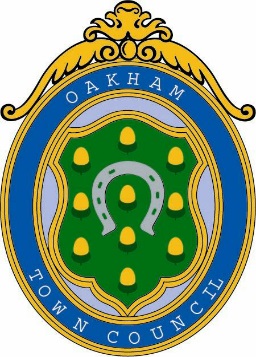 Rol House, Long Row, Oakham, Rutland, LE15 6LN 01572 723627         enquiries@oakhamtowncouncil.gov.ukwww.oakhamtowncouncil.gov.ukMINUTES OF THE RECREATIONAL, PLANNING AND GENERAL PURPOSES COMMITTEE HELD ON WEDNESDAY 24th JANUARY 2024 AT 6.30 P.M. IN THE TOWN COUNCIL CHAMBERS.IN ATTENDANCE:	Cllrs: S-A. Wadsworth, A Lowe, P Ainsley, J Lucas, S Pryer, C Nix, P Wildbore, H Williams.Kathy GeraghtyDeputy Town Clerk01/24 1. APOLOGIES AND REASON FOR ABSENCE Cllr Clark another meeting, Cllr Buxton not well, Cllr Hall on holiday, Cllr Chatfield. Proposer Cllr Lowe, seconder Cllr Wadsworth, carried.02/24 2. DECLARATIONS OF INTEREST: Members are invited to declare disclosable pecuniary interests and other interests in items on the agenda. None01/24 3. DEPUTATIONS BY THE PUBLIC: Wild Rutland & Mr M Shaw.01/24 4. MINUTES: Confirm the Minutes of the meeting held on 25th October 2023 as a true record of the meeting. They were correct, Proposer Cllr Wildbore, seconder Cllr Ainsley, carried.  01/24 5. CHAIRMAN, CLERK & MEMBERS REPORTS: To receive reports from the Clerk updated that staff is off sick until 4th February, Armed Forces & Veterans feather flags are being ordered. Cllr Wildbore did express how we should promote the Trim Trail in the Centenary Field as a non-toddler area, biodiversity re grass cutting. 01/24 6. PLANNING APPLICATIONS To consider the following application and make recommendations, comments, and observations thereon to Rutland County Council 2024/0021/FUL Proposal: Install No 3 of recessed LED lights for statue. To suggest warm lights to be used as less impact, the brightness to be lowered to the lowest possible level that still fulfils its purpose. Oakham Library, Catmos Street, Oakham, Rutland, LE15 6HW. Proposer Cllr Williams, seconder Cllr Ainsley carried. 2024/0006/PTAProposal: (T1) 1 no. Mature Oak tree to be reduced by approximately 4-5 m.  (T2) 1 no. Mature Lime tree to be pollarded to previous pollard points. Oak tree is very large and would benefit by being reduced and its size managed. The Lime tree is near to the footpath and the leaves needs constantly clearing away so that also need to be pollard.    46 Stamford Road, Oakham Rutland LE15 6JA.  Proposer Cllr Wildbore, seconder Cllr Ainsley, carried 1 x abstention. 01/24 7. BROOKE ROAD ALLOTMENT SITE: Cllrs agreed that the Clerk should put questions to RCC. Proposer Cllr Ainsley, seconder Cllr Wadsworth, carried 1 x abstention.01/24 8. HIGH STREET DEVELOPMENT: Consultations need to take place with the public to see what they think to developing the town, High St, Market Square, new footpaths as so many accidents on the current ones. To see in which direction the community wants to go, consult with schools, engage public with RCC, time scales, neighbourhood plan, Barleythorpe, and strategy plans. Proposer Cllr Ainsley, seconder Cllr Pryer, carried 1 x abstention.01/24 9. MUSIC FOR 2024: Total of 12 events in 2024 in Cutts Close, Sunday 9th June 12pm-5pmSunday 16th June to 18th August 2.30pm -4.30pmMonday Bank Holiday 26th August 12pm-5pmAgreed budget for 2024 to include bands, advertising, banners, maybe toilets for the bigger events. Overseen by the RFO. Proposer Cllr Wadsworth, seconder Cllr Williams, carried 2 x abstained. Meeting Finished 19.53pm NEXT MEETING:  28th February 2024 at 6.30pm  Signed………………………………………………………Date………………………………..